ライセンス取得キャンペーン期間：2022年10月1日（土）～12月末までライセンス料金：￥39,800（保険は、申込日1週間後から2024年3月末まで有効）特典１：来年の更新手続きなしで再来年（2024年3月末）までライセンス継続可能。特典２：2024年３月末まで使える２万円分のクーポン券プレゼントこれから来年3月までまだまだ走りたいといった方にお得なキャンペーンです。ライセンス内容、取得方法等、詳しくはHPの「ライセンス」をご確認下さい。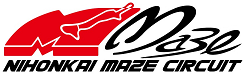 